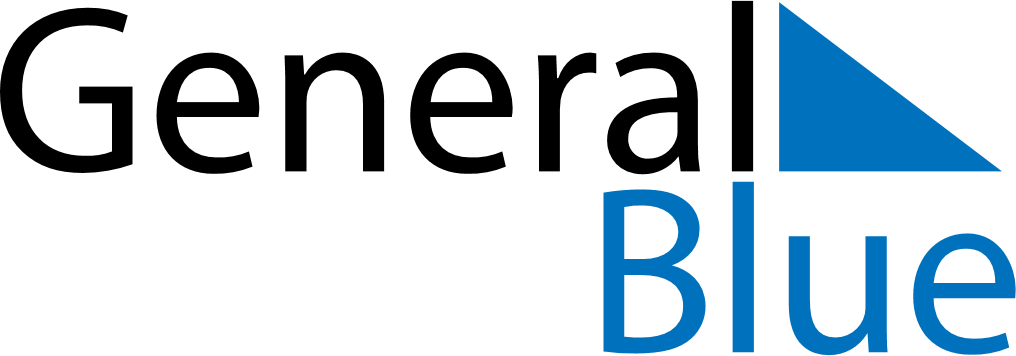 April 2021April 2021April 2021April 2021UruguayUruguayUruguaySundayMondayTuesdayWednesdayThursdayFridayFridaySaturday1223Maundy ThursdayGood FridayGood Friday456789910Easter Sunday11121314151616171819202122232324Landing of the 33 Orientals25262728293030